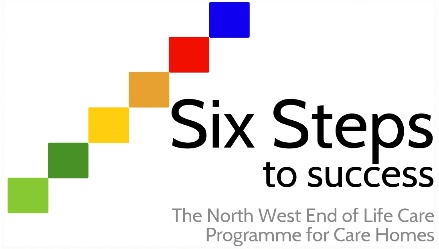 Support sheet – What to do when someone diesKey ElementsFamily and friends•	Offer comfort and support to those present at the death•	Allow time with the deceased or an alternative quiet room if preferred•	If the next of kin is not present they will need to be informed as soon as possible•	Have the next of kin left instructions on how and when they would like to be informed?•	Provide information to the next of kin on what to do nextInforming others•	Inform the GP who cared for the person or the Out of Hours service•	If this was an expected death the doctor will come to certify the death or a nurse will come to verify the death (a care home nurse may also be able to do this)•	The doctor will provide a medical certificate of cause of death plus information on how to register the deathExpected death•	In the case of an expected death, once the death has been verified the funeral director can be contacted and the deceased taken to the funeral home•	It would be helpful to know of any expressed wishes of the deceased and to be aware of any cultural or religious beliefsUnexpected death•	If this was an unexpected death or a doctor did not see or treat the person for the condition from which they died within 28 days of death, contact the persons GP. The police must also be informed•	In the case of an unexpected death the coroner will be informed by the GP•	The GP will write on the formal notice that they have referred the death to the coroner•	A decision may then be made by the coroner to carry out a post mortem or inquest•	The Coroner will then make the decision to release the deceased to the funeral directorRegistration and certification•	After a death certificate has been issued, registration of the death should be done   within 5 days•	In the case of an unexpected death registration cannot take place until investigations by the coroner are completed•	After registration the registrar will issue a certificate for a burial which is to be given to the funeral director or an application for a cremation which is completed and given to the crematoriumAssociated links/documentsWhat to do when someone dies: https://www.gov.uk/when-someone-dies 